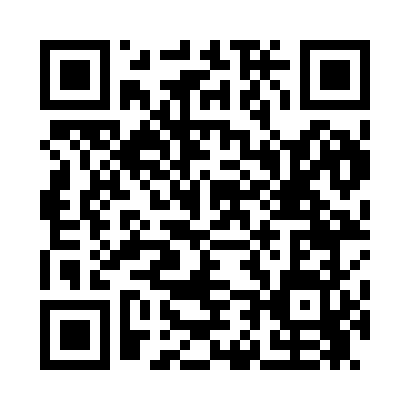 Prayer times for Swartwood, New York, USAMon 1 Jul 2024 - Wed 31 Jul 2024High Latitude Method: Angle Based RulePrayer Calculation Method: Islamic Society of North AmericaAsar Calculation Method: ShafiPrayer times provided by https://www.salahtimes.comDateDayFajrSunriseDhuhrAsrMaghribIsha1Mon3:505:341:105:148:4710:302Tue3:515:351:115:148:4610:303Wed3:525:351:115:148:4610:294Thu3:535:361:115:148:4610:295Fri3:545:371:115:148:4610:286Sat3:555:371:115:148:4510:287Sun3:565:381:125:148:4510:278Mon3:575:391:125:148:4410:269Tue3:585:391:125:148:4410:2510Wed3:595:401:125:148:4410:2511Thu4:005:411:125:148:4310:2412Fri4:015:421:125:148:4310:2313Sat4:025:421:125:148:4210:2214Sun4:035:431:125:148:4110:2115Mon4:055:441:135:148:4110:2016Tue4:065:451:135:148:4010:1917Wed4:075:461:135:138:3910:1818Thu4:085:471:135:138:3910:1719Fri4:105:471:135:138:3810:1520Sat4:115:481:135:138:3710:1421Sun4:125:491:135:138:3610:1322Mon4:145:501:135:138:3510:1223Tue4:155:511:135:128:3410:1024Wed4:165:521:135:128:3310:0925Thu4:185:531:135:128:3210:0726Fri4:195:541:135:128:3210:0627Sat4:215:551:135:118:3010:0528Sun4:225:561:135:118:2910:0329Mon4:245:571:135:118:2810:0230Tue4:255:581:135:108:2710:0031Wed4:265:591:135:108:269:58